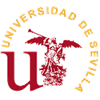 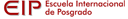 SOLICITUD DE RECONOCIMIENTO DE PRÁCTICASCURSO: 20  /20  (Cumpliméntese en letra mayúscula, si se rellena a mano)SOLICITA: Que, de acuerdo con la normativa vigente, se realice el reconocimiento de la asignatura que se detallan a continuación.	Marque lo que proceda:		Opción A: Acreditación de experiencia laboral o profesional.		Opción B: Prácticas extracurriculares.		IMPORTANTE: La solicitud de reconocimiento de créditos conforme a lo previsto en los artículos 6 y 12.8 del Real Decreto 1393/2007, de 29 de octubre, conlleva el abono del 30% de los precios públicos en vigor (excepto los créditos cursados y superados en la Universidad de Sevilla) Por tanto, el reconocimiento está condicionado al abono del importe reglamentario. El impago en el plazo establecido se entenderá como una renuncia.En Sevilla. Fecha: Firma del Solicitante:SRA. DIRECTORA DE LA ESCUELA INTERNACIONAL DE POSGRADO DE LA UNIVERSIDAD DE SEVILLADATOS DEL SOLICITANTEDATOS DEL SOLICITANTEDATOS DEL SOLICITANTEDATOS DEL SOLICITANTEApellidos:Nombre:NIF/NIE:Correo electrónico:Tfno.fijo:Tfno. Móvil:Domicilio:Localidad:Provincia:Código postalAlumno/-a del MásterCódigoNombre AsignaturaCréditosRelación de la documentación que debe aportar junto con la solicitudRelación de la documentación que debe aportar junto con la solicitudRelación de la documentación que debe aportar junto con la solicitudInforme vida laboral original de la Tesorería General de la Seguridad Social.Informe vida laboral original de la Tesorería General de la Seguridad Social.Copias compulsadas de los contratos laborales o nombramiento con alta en la Seguridad Social.Copias compulsadas de los contratos laborales o nombramiento con alta en la Seguridad Social.Trabajador Autónomo o por cuenta propia: Certificación de la Tesorería General de la Seguridad Social de los periodos de alta en la Seguridad Social en el régimen especial correspondiente y descripción de la actividad desarrollada y tiempo en el que se ha realizado.Trabajador Autónomo o por cuenta propia: Certificación de la Tesorería General de la Seguridad Social de los periodos de alta en la Seguridad Social en el régimen especial correspondiente y descripción de la actividad desarrollada y tiempo en el que se ha realizado.Memoria con la descripción detallada de las actividades o tareas desempeñadas y el tiempo durante el que se desarrollaron.Memoria con la descripción detallada de las actividades o tareas desempeñadas y el tiempo durante el que se desarrollaron.Informe detallado de la empresa, firmado y sellado originalmente por la misma, en el que se expliquen las tareas realizadas por el alumno/a y el lugar y el tiempo durante el que estuvo contratado.Informe detallado de la empresa, firmado y sellado originalmente por la misma, en el que se expliquen las tareas realizadas por el alumno/a y el lugar y el tiempo durante el que estuvo contratado.Prácticas extracurriculares- Certificado acreditativo del Secretariado de Prácticas en Empresas y Empleo de la Universidad de Sevilla.- Memoria con la descripción detallada de las actividades o tareas desempeñadas y el tiempo durante el que se desarrollaron.